MIDVALE CITY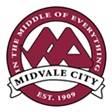 7505 S. Holden StreetMidvale, UT  84047Midvale CityCouncil Seat Vacancy for District 1PUBLIC NOTICE is hereby given that as of November 3, 2014 the Midvale City Council seat for District 1 became vacant. Pursuant to Utah Code Section 20A-1-51-, the Midvale City Council must appoint a registered voter by December 3, 2014 to fill the vacancy. The eligible appointee must reside within District 1 and meet the qualifications to hold public office, as established under Utah Code Section 10-3-301. Please take notice that on the date of Tuesday, December 2, 2014, beginning at 6:30 p.m., the Midvale City Council will consider whom to appoint to serve as a councilmember for District 1, until January following the next election for the Midvale City Council, which will occur in November, 2015.Qualified persons who are interested in serving as a councilmember until January of 2016 are invited to contact the Midvale City Recorder to submit their name and basic information to demonstrate that they meet all qualifications established under Utah law to hold office for Midvale City Council, District 1. The Midvale City Recorder may be contacted any time from Monday to Friday, during the hours of 8:00 a.m. to 6:00 p.m., until the deadline of Friday, November 21, 2014, for interested persons to submit their respective names and qualifying information. The Midvale City Recorder’s Office is located at 7505 South Holden Street; Phone: 801-567-7207; Email: randreason@midvale.com.
The Midvale City Council District map is attached along with a Declaration of Interest form that must be submitted to the Midvale City Recorder by the above-mentioned deadline.